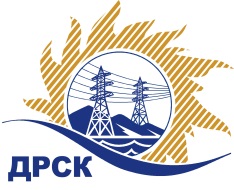 Акционерное Общество«Дальневосточная распределительная сетевая  компания»(АО «ДРСК»)Протокол заседания комиссии по вскрытию конвертов, поступивших на запрос предложений № 779931г. БлаговещенскСПОСОБ И ПРЕДМЕТ ЗАКУПКИ: Открытый  запрос предложений   «Реконструкция РС 6/10/0,4 кВ для улучшения качества эл.энергии (км, МВА), филиал  "АЭС"» закупка 1122ПРИСУТСТВОВАЛИ: Два члена  постоянно действующей Закупочной комиссии АО «ДРСК» 2 уровня   Информация о результатах вскрытия конвертов:В адрес Организатора закупки поступило 3 (три) заявки (-ок,-ка) на участие в закупке, конверты с которыми были размещены в электронном виде на Торговой площадке Системы www.b2b-energo.ru. Вскрытие конвертов было осуществлено в электронном сейфе Организатора закупки на Торговой площадке Системы www.b2b-energo.ru автоматически.Дата и время начала процедуры вскрытия конвертов с заявками на участие в закупке: 07:24 (время московское) 28.02.2017  г.   Сделано 7 (семь) ставок. Место проведения процедуры вскрытия конвертов с заявками участников: Торговая площадка Системы www.b2b-energo.ruВ конвертах обнаружены заявки следующих участников закупки:Решили: Утвердить протокол заседания закупочной комиссии по вскрытию конвертов, поступивших на открытый   запрос предложений.Ответственный секретарь Закупочной комиссии 2 уровня АО «ДРСК»	               М.Г. ЕлисееваИсп. Ирдуганова И.Н.397-147irduganova-in@drsk.ru№ 283/УТПиР-В28.022017 г.№Наименование участника и его адресЦена заявки на участие в запросе предложений1ООО "АСЭСС" ((Амурская область, г. Благовещенск) ул. 50 лет Октября 228)Заявка,  подана 27.02.2017 в 06:54
Цена: 3 534 100,00 руб. (цена без НДС: 2 995 000,00 руб.)2ООО "ПОДРЯДЧИК ДВ" (675018, Россия, Амурская обл., п. Моховая падь, лит. 1, кв. 53)Заявка,  подана 27.02.2017 в 06:50
Цена: 3 000 000,00 руб. (НДС не облагается)3ООО "ЭК "СВЕТОТЕХНИКА" (675029, Россия, Амурская обл., г. Благовещенск, ул. Артиллерийская, д. 116)Заявка, подана 27.02.2017 в 06:27
Цена: 3 616 700,00 руб. (цена без НДС: 3 065 000,00 руб.)